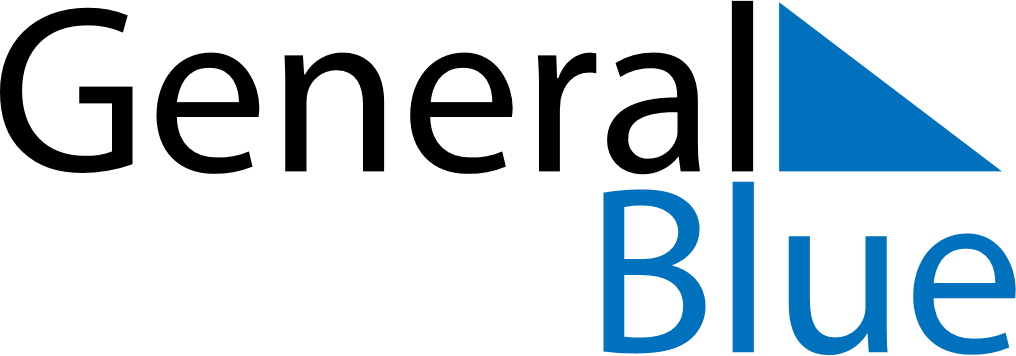 September 2024September 2024September 2024September 2024September 2024September 2024Hulhumale, Kaafu Atoll, MaldivesHulhumale, Kaafu Atoll, MaldivesHulhumale, Kaafu Atoll, MaldivesHulhumale, Kaafu Atoll, MaldivesHulhumale, Kaafu Atoll, MaldivesHulhumale, Kaafu Atoll, MaldivesSunday Monday Tuesday Wednesday Thursday Friday Saturday 1 2 3 4 5 6 7 Sunrise: 6:00 AM Sunset: 6:11 PM Daylight: 12 hours and 11 minutes. Sunrise: 5:59 AM Sunset: 6:11 PM Daylight: 12 hours and 11 minutes. Sunrise: 5:59 AM Sunset: 6:10 PM Daylight: 12 hours and 11 minutes. Sunrise: 5:59 AM Sunset: 6:10 PM Daylight: 12 hours and 10 minutes. Sunrise: 5:59 AM Sunset: 6:09 PM Daylight: 12 hours and 10 minutes. Sunrise: 5:58 AM Sunset: 6:09 PM Daylight: 12 hours and 10 minutes. Sunrise: 5:58 AM Sunset: 6:09 PM Daylight: 12 hours and 10 minutes. 8 9 10 11 12 13 14 Sunrise: 5:58 AM Sunset: 6:08 PM Daylight: 12 hours and 10 minutes. Sunrise: 5:58 AM Sunset: 6:08 PM Daylight: 12 hours and 9 minutes. Sunrise: 5:58 AM Sunset: 6:07 PM Daylight: 12 hours and 9 minutes. Sunrise: 5:57 AM Sunset: 6:07 PM Daylight: 12 hours and 9 minutes. Sunrise: 5:57 AM Sunset: 6:06 PM Daylight: 12 hours and 9 minutes. Sunrise: 5:57 AM Sunset: 6:06 PM Daylight: 12 hours and 8 minutes. Sunrise: 5:57 AM Sunset: 6:05 PM Daylight: 12 hours and 8 minutes. 15 16 17 18 19 20 21 Sunrise: 5:56 AM Sunset: 6:05 PM Daylight: 12 hours and 8 minutes. Sunrise: 5:56 AM Sunset: 6:04 PM Daylight: 12 hours and 8 minutes. Sunrise: 5:56 AM Sunset: 6:04 PM Daylight: 12 hours and 7 minutes. Sunrise: 5:56 AM Sunset: 6:03 PM Daylight: 12 hours and 7 minutes. Sunrise: 5:55 AM Sunset: 6:03 PM Daylight: 12 hours and 7 minutes. Sunrise: 5:55 AM Sunset: 6:02 PM Daylight: 12 hours and 7 minutes. Sunrise: 5:55 AM Sunset: 6:02 PM Daylight: 12 hours and 7 minutes. 22 23 24 25 26 27 28 Sunrise: 5:55 AM Sunset: 6:01 PM Daylight: 12 hours and 6 minutes. Sunrise: 5:54 AM Sunset: 6:01 PM Daylight: 12 hours and 6 minutes. Sunrise: 5:54 AM Sunset: 6:01 PM Daylight: 12 hours and 6 minutes. Sunrise: 5:54 AM Sunset: 6:00 PM Daylight: 12 hours and 6 minutes. Sunrise: 5:54 AM Sunset: 6:00 PM Daylight: 12 hours and 5 minutes. Sunrise: 5:54 AM Sunset: 5:59 PM Daylight: 12 hours and 5 minutes. Sunrise: 5:53 AM Sunset: 5:59 PM Daylight: 12 hours and 5 minutes. 29 30 Sunrise: 5:53 AM Sunset: 5:58 PM Daylight: 12 hours and 5 minutes. Sunrise: 5:53 AM Sunset: 5:58 PM Daylight: 12 hours and 4 minutes. 